от  22 сентября  2016 г.  №280«О целевом земельном фонде земельных участков для предоставления в собственность гражданам,  для ведения личного подсобного хозяйства с возведением жилого дома и индивидуального жилищного строительства бесплатно»Руководствуясь ст. 39.5 Земельного кодекса Российской Федерации,  статьей 3.3 Федерального закона от 25.10.2001 года № 137-ФЗ «О введении в действие Земельного кодекса Российской Федерации»,  статьей 14  Закона Республики Марий Эл от 27 февраля 2015 года № 3-З «О  регулировании земельных отношений в Республике Марий Эл»,  п.5.1 Положения об Администрации муниципального образования «Кокшайское  сельское поселение», Администрация МО «Кокшайское сельское поселение»П О С Т А Н О В Л Я Е Т:1. Включить в целевой земельный фонд земельный участок, согласно приложению 1.2. Бондарец Т.Н –специалисту 1 категории  Администрации муниципального образования «Кокшайское сельское поселение» информацию о земельном участке, включенном в целевой земельный фонд, разместить не позднее 10 дней с даты издания настоящего постановления на официальном сайте муниципального образования «Звениговский муниципальный район» в сети «Интернет» по адресу:  http://admzven.ru/kokshaisk/celevoj-fond.3. Контроль за исполнением настоящего постановления возложить на    и.о.  главы   администрации     муниципального        образования «Кокшайское сельское поселение»   Иванову Л.Н.4. Настоящее постановление вступает в силу со дня его подписания.исп. Бондарец Т.Н                ПРИЛОЖЕНИЕ 1
 к постановлению Администрации МО     «Кокшайское сельское поселение»          от «22» сентября   2016 г. № 280Перечень
земельных участков, включаемых в целевой земельный фонд 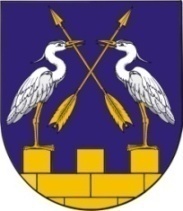 МО АДМИНИСТРАЦИЙЖЕ«КОКШАЙСК СЕЛА АДМИНИСТРАЦИЙ»ПУНЧАЛЖЕМО АДМИНИСТРАЦИЙЖЕ«КОКШАЙСК СЕЛА АДМИНИСТРАЦИЙ»ПУНЧАЛЖЕМО АДМИНИСТРАЦИЙЖЕ«КОКШАЙСК СЕЛА АДМИНИСТРАЦИЙ»ПУНЧАЛЖЕАДМИНИСТРАЦИЯ МО  «КОКШАЙСКОЕ СЕЛЬСКОЕ ОСЕЛЕНИЕ»ПОСТАНОВЛЕНИЕАДМИНИСТРАЦИЯ МО  «КОКШАЙСКОЕ СЕЛЬСКОЕ ОСЕЛЕНИЕ»ПОСТАНОВЛЕНИЕАДМИНИСТРАЦИЯ МО  «КОКШАЙСКОЕ СЕЛЬСКОЕ ОСЕЛЕНИЕ»ПОСТАНОВЛЕНИЕИ.о.главы Администрации  МО «Кокшайское сельское поселение»            Иванова Л.Н.№ п/пКадастровый номерМестоположение земельного участкаПлощадь, кв.м.Категория земельВид разрешенного использования 
земельного участка112:14:0508001:8Республика Марий Эл, Звениговский район, с.Кокшайск, ул.Приволжская789земли населенных пунктовДля индивидуального жилищного строительства